Соглашение Министерства обороны Российской Федерации и Федеральной налоговой службы о порядке представления сведенийо государственных воздушных судах и об их владельцах« 30 » октября 2023 г.                                                                   № ЕД-23-21/34@г. МоскваМинистерство обороны Российской Федерации, именуемое в дальнейшем «Минобороны России», в лице Министра обороны Российской Федерации генерала армии С.К.Шойгу, действующего на основании Положения о Министерстве обороны Российской Федерации, утверждённого Указом Президента Российской Федерации от 16.08.2004 № 1082, с одной стороны, и Федеральная налоговая служба, именуемая в дальнейшем «ФНС России», в лице руководителя ФНС России Д.В.Егорова, действующего на основании Положения о Федеральной налоговой службе, утвержденного постановлением Правительства Российской Федерации 
от 30.09.2004 № 506, с другой стороны, вместе именуемые далее «Стороны», заключили настоящее Соглашение о нижеследующем: 1. Настоящее Соглашение заключено в соответствии с пунктом 10 статьи 85 Налогового кодекса Российской Федерации (далее – Налоговый кодекс) и определяет порядок представления в налоговые органы сведений, предусмотренных пунктом 4 статьи 85 Налогового кодекса и приказом ФНС России от 29.12.2022 № ЕД-7-21/1284@ «Об утверждении формы, порядка ее заполнения и формата представления сведений о государственных воздушных судах и об их владельцах в электронной форме» (зарегистрирован Минюстом России 06.02.2023, регистрационный № 72255) (далее – сведения). 2. При исполнении настоящего Соглашения Стороны соблюдают следующие принципы: 2.1. Представление и использование сведений в соответствии с законодательством Российской Федерации на безвозмездной основе; 2.2. Соблюдение налоговой, служебной и иной охраняемой федеральным законом тайны с учетом требований статьи 102 Налогового кодекса. 3. Представление сведений осуществляется в соответствии с прилагаемым к настоящему Соглашению Порядком представления в электронной форме в налоговые органы сведений о государственных воздушных судах и об их владельцах. 4. При наличии оснований, предусмотренных пунктом 13 статьи 85, пунктом 3 статьи 361.1, пунктами 3.1, 3.4 статьи 362 Налогового кодекса, пунктом 2 части 1 статьи 10 Федерального закона от 02.05.2006 № 59-ФЗ 
«О порядке рассмотрения обращений граждан Российской Федерации», налоговые органы вправе направлять в Минобороны России запросы о представлении сведений, не переданных в рамках информационного обмена, предусмотренного пунктом 4 статьи 85 Налогового кодекса, либо об уточнении содержания полученных сведений. Запросы должны содержать основание и суть запроса, а также данные, позволяющие идентифицировать лицо, в отношении которого запрашиваются сведения, или определить воздушное судно, в отношении которого запрашиваются сведения. Если запрашиваемая Сторона не имеет требуемой информации или предоставление такой информации не допускается действующим законодательством, то эта Сторона информирует о невозможности исполнения запроса. Запросы исполняются в течение пяти дней со дня их получения, если иное не предусмотрено законодательством Российской Федерации. 5. Настоящее Соглашение вступает в силу с 1 января 2024 года и действует бессрочно. По взаимному согласию Сторон в текст Соглашения могут вноситься изменения, а также могут приниматься (заключаться, подписываться) дополнительные соглашения, являющиеся неотъемлемыми частями настоящего Соглашения. При этом Стороны обеспечивают непрерывность информационного обмена сведениями.  6. Настоящее Соглашение составлено в двух экземплярах, имеющих одинаковую юридическую силу, по одному экземпляру для каждой Стороны.Приложение к Соглашению Министерства обороны Российской Федерации и Федеральной налоговой службы о порядке представления сведений о государственных воздушных судах и об их владельцахот « 30 » октября 2023 г. № ЕД-23-21/34@ПОРЯДОК ПРЕДСТАВЛЕНИЯ В ЭЛЕКТРОННОЙ ФОРМЕВ НАЛОГОВЫЕ ОРГАНЫ СВЕДЕНИЙ О ГОСУДАРСТВЕННЫХ ВОЗДУШНЫХ СУДАХ И ОБ ИХ ВЛАДЕЛЬЦАХ1. Сведения о государственных воздушных судах и об их владельцах по форме и формату, предусмотренным приказом ФНС России от 29.12.2022 № ЕД-7-21/1284@ «Об утверждении формы, порядка ее заполнения и формата представления сведений о государственных воздушных судах и об их владельцах в электронной форме» (зарегистрирован Министерством юстиции Российской Федерации 06.02.2023, регистрационный № 72255) (далее – сведения), представляются Минобороны России:- в ФНС России в отношении сведений, представляемых в соответствии с пунктом 4 статьи 85 Налогового кодекса Российской Федерации (далее – Налоговый кодекс); - в налоговые органы, которые направили запрос о представлении сведений в соответствии с пунктом 13 статьи 85, пунктом 3 статьи 361.1, пунктами 3.1, 3.4 статьи 362 Налогового кодекса, пунктом 2 части 1 статьи 10 Федерального закона от 02.05.2006 № 59-ФЗ «О порядке рассмотрения обращений граждан Российской Федерации».2. Со стороны Минобороны России ответственным за информационный обмен сведениями (уполномоченным на информационный обмен) является инженерно-авиационная служба командования военно-воздушных сил Главного командования Воздушно-космических сил (далее – отправитель). Со стороны ФНС России ответственным за информационный обмен сведениями (уполномоченным на информационный обмен) является Управление информационных технологий ФНС  России, а также подведомственная ФНС России организация – Федеральное казенное учреждение «Налог-Сервис» Федеральной налоговой службы (г. Москва) (далее – получатель), находящееся в ведении ФНС России и действующее в соответствии с положениями пункта 5 статьи 102 Налогового кодекса, приказов ФНС России от 25.01.2012 № ММВ-7-1/18 «Об утверждении Перечня должностей работников Федерального казенного учреждения «Налог-Сервис» Федеральной налоговой службы (г. Москва), имеющих право доступа к сведениям, составляющим налоговую тайну» (с учетом изменений и дополнений) и от 31.12.2015 № АС-7-12/716@ «Об утверждении Порядка взаимодействия территориальных органов ФНС России и филиалов Федерального казенного учреждения «Налог-Сервис» Федеральной налоговой службы (г. Москва) при реализации функций по приему, обработке и учету сведений, представленных в соответствии со статьей 85 Налогового кодекса Российской Федерации» (с учетом изменений и дополнений). 3. Представление сведений осуществляется на электронном носителе с сопроводительным письмом в ФНС России. При этом электронный носитель помещается в упаковку, исключающую возможность его повреждения или извлечения информации без нарушения целостности упаковки. Во время доставки сведений обеспечиваются меры, исключающие бесконтрольный доступ третьих лиц к сведениям.4. Представление сведений в соответствии с пунктом 4 статьи 85 Налогового кодекса осуществляется отправителем в течение 10 дней со дня соответствующей регистрации воздушного судна (изменения сведений о воздушном судне), а также ежегодно, до 15 февраля, по состоянию 
на 1 января текущего года и (или) за иные периоды, определенные по согласованию отправителем и ФНС России. 5. Сведения, подлежащие передаче, должны удовлетворять требованиям форматно-логического контроля, предусмотренным в приложении № 1 к настоящему Порядку (далее – ФЛК), и предварительно должны быть проверены отправителем на отсутствие компьютерного вируса. 6. При приеме сведений в электронной форме получателем: - осуществляется ФЛК полученных сведений; - по результатам приема сведений формируется протокол обработки сведений, который передается отправителю (в случае приема сведений на электронных или бумажных носителях протокол обработки сведений передается только при выявлении ошибок ФЛК). Формат протокола по факту приема и обработки файлов передачи сведений (версия 4.01) приводится в приложении № 2 к настоящему Порядку. 7. При получении протокола обработки сведений, содержащего информацию об ошибках ФЛК, отправитель в установленном порядке принимает меры по исправлению ошибок в сведениях и повторно передает сведения получателю в течение 10 рабочих дней со дня получения указанного протокола.Приложение № 1 к Порядку представления в электронной форме в налоговые органы сведений о государственных воздушных судах и об их владельцах ТРЕБОВАНИЯ ФОРМАТНО-ЛОГИЧЕСКОГО КОНТРОЛЯ1. Форматно-логический контроль сведений (далее – ФЛК) осуществляется отправителем при формировании сведений, а также получателем при приеме указанных сведений. Результаты ФЛК автоматизировано оформляются получателем в форме протокола обработки сведений, предназначенного для передачи отправителю. 2. Форматный контроль осуществляется в соответствии с требованиями формата представления сведений, утвержденного приказом ФНС России 
от 29.12.2022 № ЕД-7-21/1284@ «Об утверждении формы, порядка ее заполнения и формата представления сведений о государственных воздушных судах и об их владельцах в электронной форме» (зарегистрирован Министерством юстиции Российской Федерации 06.02.2023, регистрационный № 72255) (далее – приказ ФНС России от 29.12.2022 № ЕД-7-21/1284@).3. Требования логического контроля сведений 3.1. Проверка выполнения условий, указанных в приложении № 3 к приказу ФНС России от 29.12.2022 № ЕД-7-21/1284@.3.2. Проверка наличия кодов соответствующих элементов файла обмена в следующих справочниках и классификаторах: - Справочник «Коды вида воздушного судна»;- Справочник «Коды субъектов Российской Федерации и иных территорий» (ССРФ);- Справочник «Коды видов документов, удостоверяющих личность физического лица» (СПДУЛ); - Общероссийский классификатор стран мира (ОКСМ).3.3. Проверка шаблонов серии и номера документа по справочнику СПДУЛ. Для документов, удостоверяющих личность налогоплательщика, шаблоны которых содержат неконтролируемые символы (КодВидДок = 03, 05, 08, 10 - 15, 23, 61, 62, 81, 91), контролируется на наличие хотя бы одной цифры в реквизите «Серия и номер документа, удостоверяющего личность» (СерНомДок). Для паспорта гражданина Российской Федерации (код документа, удостоверяющего личность налогоплательщика = 21) должны быть выполнены следующие условия: дата выдачи паспорта гражданина Российской Федерации - не менее 01.10.1997; разница между ДатаРожд и ДатаДок - не менее 13 лет и 10 месяцев. 3.4. Проверка установленной законодательством Российской Федерации структуры ИНН, ОГРН. Для российской организации (элемент «Сведения о российской организации, на которую зарегистрировано воздушное судно» (СведЮЛРос)) 1 - 4 позиции реквизита ИНН не могут быть равны «9909». Для иностранной организации (элемент «Сведения об иностранной организации, на которую зарегистрировано воздушное судно» (СведЮЛИно)): 1 - 4 позиции реквизита «ИНН организации» всегда равны «9909». 3.5. Все даты должны быть не больше текущей даты. 3.6. Все даты должны быть больше 01.01.1800. 3.7. Значение реквизита «Мощность/тяга (общая), л.с.» (МощДвигЛС) > нуля (при наличии). Значение реквизита «Мощность/тяга (общая), Кгс» (МощДвигКгс) > нуля (при наличии). 3.8. Контроль элемента «ФИОПр Тип» на наличие недопустимых символов (латинские буквы, цифры (1, 2, 3 и т.д.), символы (%,.?...)) или «ФИОПр Тип» содержит только пробелы. Допустимые символы при заполнении элемента «ФИОПр Тип»: русские буквы (а - я, А - Я), символы "'" (апостроф), " " (пробел), "." (точка), "ё", "Ё", "-" (дефис), "," (запятая), "(" и ")" (открывающая и закрывающая скобки), прописные (большие) буквы: I, V латинского алфавита.Недопустимые сочетания допустимых символов при заполнении элемента «ФИОПр Тип». 3.9. В реквизите «Фамилия»: наличие символа "." (точка), "-" (дефис), "'" (апостроф), " " (пробел), "," (запятая) в качестве первого, последнего символа или единственного символа; наличие "(" (открывающая скобка) в качестве последнего или единственного символа; наличие ")" (закрывающая скобка) в качестве первого или единственного символа. 3.10. В реквизитах «Имя», «Отчество»: наличие символа "-" (дефис), "'" (апостроф), " " (пробел), "," (запятая) в качестве первого, последнего символа или единственного символа; наличие символа "." (точка) в качестве первого или единственного символа; наличие "(" (открывающая скобка) в качестве последнего или единственного символа; наличие ")" (закрывающая скобка) в качестве первого или единственного символа. В элементе «ФИОПр Тип»: наличие подряд идущих символов: "." (точка), "-" (дефис), "'" (апостроф), " " (пробел), ","(запятая), "(" (открывающая скобка), ")" (закрывающая скобка); наличие только одной непарной скобки: только "(" (открывающая скобка) или только ")" (закрывающая скобка); наличие строчных букв латинского алфавита (i, v), а также использование этих букв в качестве первого или единственного символа. 3.11. Перечень ошибок:Приложение № 2 к Порядку представления в электронной форме в налоговые органы сведений о государственных воздушных судах и об их владельцахФормат представления сведений по факту приема и обработки файлов обмена данными о государственных воздушных судах и об их владельцах, в электронной форме1. ОБЩИЕ СВЕДЕНИЯ1. Настоящий формат описывает требования к XML-файлам (далее – файлам протокола) передачи в электронной форме данных по результатам контроля файлов обмена со сведениями о государственных воздушных судах и об их владельцах, представляемых федеральным органом исполнительной власти, осуществляющим государственную регистрацию государственных воздушных судов (далее – воздушные суда), в налоговые органы.2. Номер версии настоящего формата 4.01, часть 230_21.II. ОПИСАНИЕ ФАЙЛА протокола3. Имя файла протокола должно иметь следующий вид:R_Т_P_О_GGGGMMDD_N, где:R_Т – префикс, где R принимает значение PR (принадлежность передаваемых сведений к протоколу обработки); Т принимает значение префикса принятого файла обмена без подчеркивания GOSVOZDS;P – идентификатор получателя информации, для федерального органа исполнительной власти, осуществляющего государственную регистрацию воздушных судов, представляется в виде девятнадцатиразрядного кода (идентификационный номер налогоплательщика (ИНН) и код причины постановки на учет (КПП) органа);О – идентификатор отправителя информации, для налоговых органов представляется в виде четырехразрядного кода налогового органа;GGGG – год формирования передаваемого файла, MM - месяц, DD - день;N – идентификационный номер файла. (Длина – от 1 до 36 знаков. Идентификационный номер файла должен обеспечивать уникальность файла).Расширение имени файла - xml. Расширение имени файла может указываться как строчными, так и прописными буквами.Параметры первой строки файла протоколаПервая строка XML-файла должна иметь следующий вид:<?xml  version="1.0"  encoding = "windows-1251"?>Имя файла, содержащего XML-схему файла протокола, должно иметь следующий вид:PR_GOSVOZDS_2_230_21_04_01_xx, где хх – номер версии схемы.Расширение имени файла – xsd.XML-схема файла протокола приводится отдельным файлом.4. Логическая модель файла протокола представлена в виде диаграммы структуры файла протокола на рисунке 1 настоящего формата. Элементами логической модели файла протокола являются элементы и атрибуты XML-файла. Перечень структурных элементов логической модели файла протокола и сведения о них приведены в таблицах 4.1-4.7 настоящего формата.Для каждого структурного элемента логической модели файла протокола приводятся следующие сведения:наименование элемента. Приводится полное наименование элемента. В строке таблицы могут быть описаны несколько элементов, наименования которых разделены символом «|». Такая форма записи применяется при наличии в файле протокола только одного элемента из описанных в этой строке;сокращенное наименование (код) элемента. Приводится сокращенное наименование элемента. Синтаксис сокращенного наименования должен удовлетворять спецификации XML;признак типа элемента. Может принимать следующие значения: «С» – сложный элемент логической модели (содержит вложенные элементы), «П» – простой элемент логической модели, реализованный в виде элемента XML-файла, «А» – простой элемент логической модели, реализованный в виде атрибута элемента XML-файла. Простой элемент логической модели не содержит вложенные элементы;формат элемента. Формат элемента представляется следующими условными обозначениями: Т – символьная строка; N – числовое значение (целое или дробное).Формат символьной строки указывается в виде Т(n-k) или T(=k), где: n – минимальное количество знаков, k – максимальное количество знаков, символ «-» – разделитель, символ «=» означает фиксированное количество знаков в строке. В случае, если минимальное количество знаков равно 0, формат имеет вид Т(0-k). В случае, если максимальное количество знаков не ограничено, формат имеет вид Т(n-).Формат числового значения указывается в виде N(m.k), где: m – максимальное количество знаков в числе, включая целую и дробную часть числа без разделяющей десятичной точки и знака (для отрицательного числа),  k – максимальное число знаков дробной части числа. Если число знаков дробной части числа равно 0 (то есть число целое), то формат числового значения имеет вид N(m).Для простых элементов, являющихся базовыми в XML, таких как, элемент с типом «date», поле «Формат элемента» не заполняется. Для таких элементов в поле «Дополнительная информация» указывается тип базового элемента;признак обязательности элемента определяет обязательность наличия элемента (совокупности наименования элемента и его значения) в файле протокола. Признак обязательности элемента может принимать следующие значения: «О» – наличие элемента в файле протокола обязательно; «Н» – наличие элемента в файле протокола необязательно, то есть элемент может отсутствовать. Если элемент принимает ограниченный перечень значений (по классификатору, кодовому словарю), то признак обязательности элемента дополняется символом «К». В случае, если количество реализаций элемента может быть более одной, то признак обязательности элемента дополняется символом «М».К вышеперечисленным признакам обязательности элемента может добавляться значение «У» в случае описания в XML-схеме условий, предъявляемых к элементу в файле протокола, описанных в графе «Дополнительная информация»;дополнительная информация содержит, при необходимости, требования к элементу файла протокола, не указанные ранее. Для сложных элементов указывается ссылка на таблицу, в которой описывается состав данного элемента. Для элементов, принимающих ограниченный перечень значений из классификатора (кодового словаря), указывается соответствующее наименование классификатора (кодового словаря) или приводится перечень возможных значений. Для классификатора (кодового словаря) может указываться ссылка на его местонахождение. Для элементов, использующих пользовательский тип данных, указывается наименование типового элемента.Рис.1. Диаграмма структуры файла протокола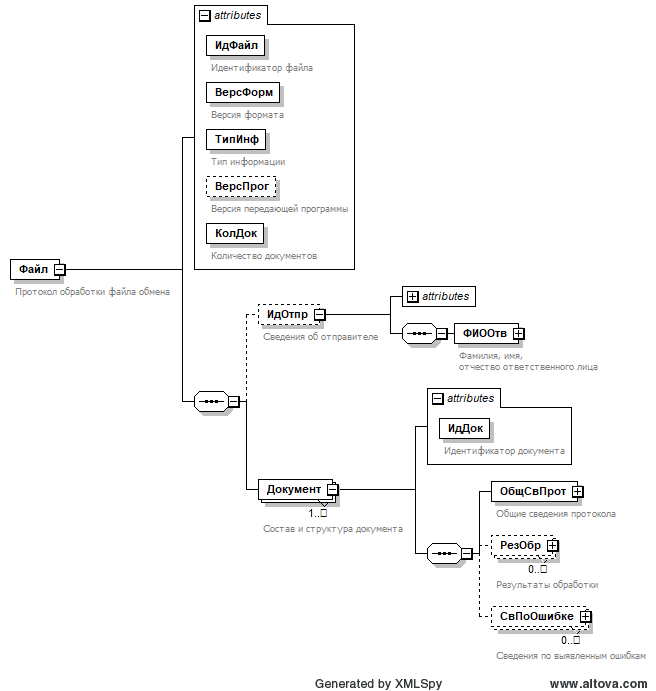 Таблица 4.1Протокол обработки файла обмена (Файл)Таблица 4.2Сведения об отправителе (ИдОтпр)Таблица 4.3Состав и структура документа (Документ)Таблица 4.4Общие сведения протокола (ОбщСвПрот)Таблица 4.5Результаты обработки (РезОбр)Таблица 4.6Сведения по выявленным ошибкам (СвПоОшибке)Таблица 4.7Фамилия, имя, отчество физического лица (ФИОТип)Министр обороныРоссийской Федерации генерал армии_______________ С.К.ШойгуРуководитель Федеральнойналоговой службы ____________ Д.В.Егоров№ п/пКраткое наименованиеПолное наименование1Нарушен xml-форматФормат файла передачи не соответствует описанию структуры2Неверный код НО получателяКод НО - получателя не соответствует данному НО3Неверный ИННФЛСтруктура ИННФЛ не соответствует утвержденной4Неверный ИННЮЛСтруктура ИННЮЛ не соответствует утвержденной5Неверный ОГРНСтруктура ОГРН не соответствует утвержденной6Отсутствует ИННЮЛОтсутствует ИННЮЛ7Отсутствует обязательный реквизитОтсутствует обязательный реквизит8Отсутствует обязательный элементОтсутствует обязательный элемент9Недопустимая длина реквизитаНедопустимая длина реквизита10Нарушен формат реквизитаНарушен формат реквизита11Неверный код ОКСМКод ОКСМ не соответствует Общероссийскому классификатору стран мира (ОКСМ)12Неверный код СПДУЛКод вида документа, удостоверяющего личность физического лица, не соответствует коду, предусмотренному справочником «Коды видов документов, удостоверяющих личность физического лица» (СПДУЛ), приведенным в приказе ФНС России от 29.12.2022 № ЕД-7-21/1284@13Неверный код ССРФКод ССРФ не соответствует коду, предусмотренному справочником «Коды Субъекты Российской Федерации» и иных территорий» (ССРФ), приведенным в приказе ФНС России от 29.12.2022 
№ ЕД-7-21/1284@14Неверный код вида воздушного суднаКод вида объекта недвижимости не соответствует коду, предусмотренному справочником «Коды вида воздушного судна», приведенным в приказе 
ФНС России от 29.12.2022 № ЕД-7-21/1284@15Дата больше текущейДата больше текущей16Дата меньше 01.01.1800Дата меньше 01.01.180017Отсутствует мощность двигателяОдновременно отсутствуют значения реквизитов "Мощность/тяга (общая), л.с." (МощДвигЛС) и "Мощность/тяга (общая), Кгс" (МощДвигКгс) для воздушных судов с признаком 1 и 218Мощность/тяга (общая), л.с. <= 0Значение реквизита «Мощность/тяга (общая), л.с.» (МощДвигЛС) должно быть больше нуля19Мощность/тяга (общая), Кгс <= 0Значение реквизита «Мощность/тяга (общая), Кгс» (МощДвигКгс) должно быть больше нуля20Ошибка ФИОПр ТипЭлемент «ФИОПр Тип» не соответствует требованиям, приведенным в настоящих Требованиях21Другие ошибкиПолное описание ошибкиНаименование элементаСокращенное наименование (код) элементаПризнак типа элементаФормат элементаПризнак обязательности элементаДополнительная информацияИдентификатор файлаИдФайлAT(1-255)ОУСодержит (повторяет) имя сформированного файла (без расширения)Версия форматаВерсФормAT(1-5)ОПринимает значение: 4.01  Тип информацииТипИнфAT(1-50)ОПринимает значение: ПРОТОКОЛ  Версия передающей программыВерсПрогAT(1-40)НКоличество документовКолДокAN(9)ОУказывает количество повторений элемента <Документ>.Принимает значение от 1 и болееСведения об отправителеИдОтпрСНСостав элемента представлен в таблице 4.2 Состав и структура документаДокументСОМСостав элемента представлен в таблице 4.3 Наименование элементаСокращенное наименование (код) элементаПризнак типа элементаФормат элементаПризнак обязательности элементаДополнительная информацияДолжность ответственного лицаДолжОтвAT(1-45)ННомер контактного телефонаТлфAT(1-20)НЕ-mailЕ-mailAT(1-45)НФамилия, имя, отчество ответственного лицаФИООтвСОТиповой элемент <ФИОТип>. Состав элемента представлен в таблице 4.7 Наименование элементаСокращенное наименование (код) элементаПризнак типа элементаФормат элементаПризнак обязательности элементаДополнительная информацияИдентификатор документаИдДокAT(1-36)ОДля присвоения номера рекомендуется использовать глобально уникальный идентификатор (GUID)Общие сведения протоколаОбщСвПротСОЭлемент предназначен для указания общих сведений по результатам обработки файла обмена.Состав элемента представлен в таблице 4.4 Результаты обработкиРезОбрСНМЭлемент может использоваться для указания результатов обработки любой совокупности сведений в файле обмена.Состав элемента представлен в таблице 4.5 Сведения по выявленным ошибкамСвПоОшибкеСНМЭлемент предназначен для указания сведений по ошибкам, обнаруженным в файле обмена.Состав элемента представлен в таблице 4.6 Наименование элементаСокращенное наименование (код) элементаПризнак типа элементаФормат элементаПризнак обязательности элементаДополнительная информацияИмя обработанного файлаИмяОбрабФайлаAT(1-255)ОПриводится значение элемента «Идентификатор файла» из обработанного файлаДата приёма файлаДатаПриемAОТиповой элемент <xs:date> Тип информации принятого файлаТипИнфПринAT(1-50)НТип информации принятого файла не указывается только в случае невозможности определения значения показателя «Тип информации» в принятом файлеПризнак обработки файлаПрОбрAT(=2)ОКПринимает значение:  01 – данные файла приняты полностью  |02 – сведения файла полностью не приняты  |03 – приняты сведения по отдельным документам входного файлаКоличество документов в файле, принятых к обработкеКолДокОбрAN(9)ОПринимает значение от 0 и более Количество документов в файле, в  которых не выявлены ошибкиКолДокПринAN(9)ОПринимает значение от 0 и болееКод обработки  обобщённыйКодОшОбAT(=10)НКТекст обработки обобщённыйТекстОшОбAT(1-255)НЭлемент обязателен при отсутствии записи по коду ошибки (невозможности идентификации выявленной ошибки по коду)Наименование элементаСокращенное наименование (код) элементаПризнак типа элементаФормат элементаПризнак обязательности элементаДополнительная информацияКод по результатам обработки сведенийКодРезОбрAT(=10)НКПеречень кодов может разрабатываться отдельно для каждой информационной подсистемыТекст по результатам обработки сведенийТексРезОбрAT(1-255)ОИдентификатор обработанных сведенийИдОбрСвПT(0-)ОСведения представляются как раздел CDATA.  Текстовая строка, представленная в соответствии с рекомендациями XML 1.0, включающая последовательность наименований и значений элементов, идентифицирующих сведения, по которым приводится результат обработкиНаименование элементаСокращенное наименование (код) элементаПризнак типа элементаФормат элементаПризнак обязательности элементаДополнительная информацияМестоположение ошибочного элемента в XML файлеПолОшЭлAT(1-1000)НВ соответствии с требованиями выражения XPath указываются через символ «/» наименования родительских элементов, определяющих путь к «ошибочному» элементу, включая наименование ошибочного элемента (указывается последним в последовательности элементов). Номер реализации родительского, а также «ошибочного» элемента, на пути к элементу, в котором обнаружена ошибка, указывается в квадратных скобках.При идентификации ошибки обязательным является элемент <ПолОшЭл> или <ИдОш>Ошибочное значение показателяЗнЭлемAT(1-1000)НКод ошибкиКодОшибкиAT(=10)НКТекст сообщения об ошибкеТекстОшAT(1-255)НЭлемент обязателен при отсутствии записи по коду ошибки (невозможности идентификации выявленной ошибки по коду)Идентификатор ошибкиИдОшПT(0-)НСведения представляются как раздел CDATA.Текстовая строка, представленная в соответствии с рекомендациями XML 1.0, включающая последовательность наименований и значений элементов, идентифицирующих местоположение ошибки в файле обмена   до «ошибочного» элемента.При идентификации ошибки обязательным является элемент <ПолОшЭл> или <ИдОш>Наименование элементаСокращенное наименование (код) элементаПризнак типа элементаФормат элементаПризнак обязательности элементаДополнительная информацияФамилияФамилияAT(1-60)ОИмяИмяAT(1-60)ООтчествоОтчествоAT(1-60)Н